Дополнительные материалыЭКСПЕРИМЕНТАЛЬНЫЕ СТАТЬИБИОВЫЩЕЛАЧИВАНИЕ ТЕННАНТИТА И ЭНАРГИТА УМЕРЕННО-ТЕРМОФИЛЬНЫМИ АЦИДОФИЛЬНЫМИ МИКРООРГАНИЗМАМИ1© 2020 г. Ю. А. Елкина*,**,#, Е. А. Мельникова**, В. С. Меламуд**, А. Г. Булаев*,***Биологический факультет, Московский государственный университет им. М.В.Ломоносова, Москва, Россия**Институт микробиологии им. С.Н. Виноградского, ФИЦ Биотехнологии РАН, Москва, Россия#E-mail: yollkina@mail.ruТАБЛИЦЫТаблица S1. Состав популяций ацидофильных микроорганизмов в реакторах чанового биоокисления концентратов сульфидных рудРИСУНКИ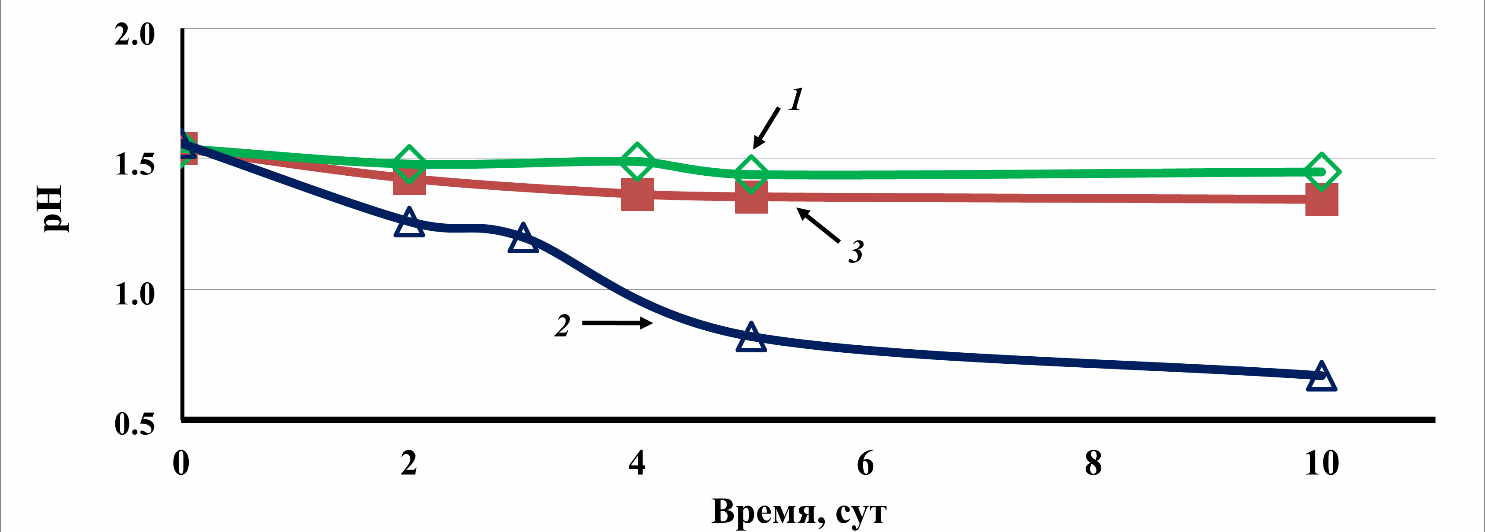 Рис. S1. Изменение pH среды при окислении элементарной серы штаммами микроорганизмов, которые были использованы в работе. Варианты эксперимента: 1 – чистая культура S. thermosulfidooxidans SH-1; 2 – чистая культура A. caldus MBC-1; 3 – чистая культура Acidiplasma sp. MBA-1. Условия эксперимента: для проведения экспериментов была использована жидкая питательная среда, содержащая минеральные соли (г/л): (NH4)2SO4 – 3.0, KCl – 0.2, MgSO4 × 7H2O –0.5, K2HPO4 – 0.5, в среду также добавляли 0.02% дрожжевого экстракта; опыты проводили в колбахсо 100 мл питательной среды и 2 г элементарной серы (200 об./мин) в течение 10 суток при температуре, оптимальной для каждого штамма (50°C для S. thermosulfidooxidans SH-1, 45°C для A. caldus MBC-1 и 50°C для Acidiplasma sp. MBA-1).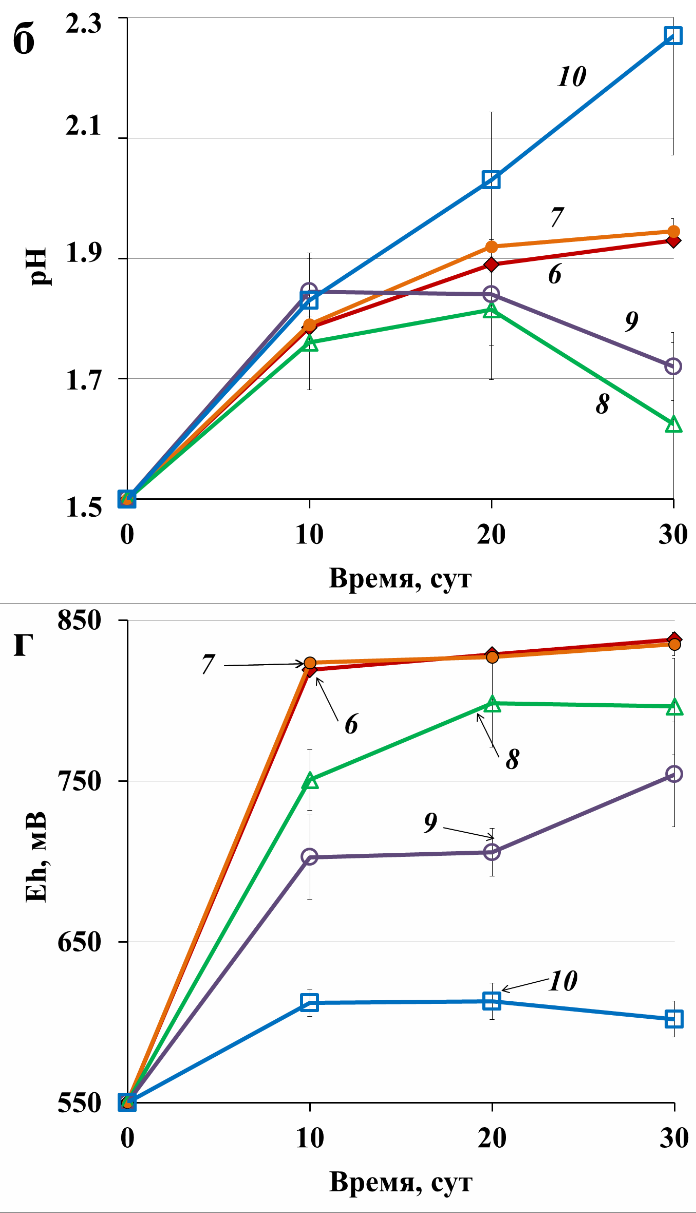 Рис. S2. Изменение параметров жидкой фазы в процессе биовыщелачивания халькопирита: (а) и (б) − pH; (в) и (г) − Eh; (д) и (e) − концентрация ионов Fe3+  в среде; (ж) и (з) − суммарная концентрация ионов Fe3+  и Fe2+в среде; варианты эксперимента: 1 – чистая культура S. thermosulfidooxidans SH-1,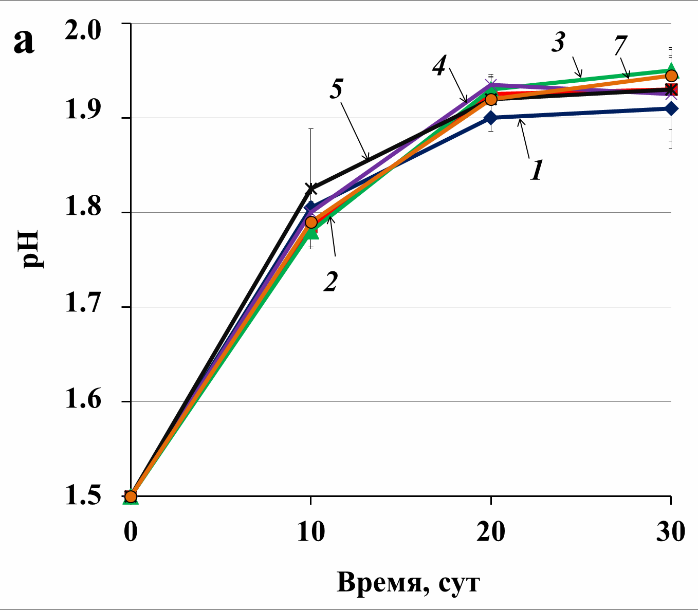 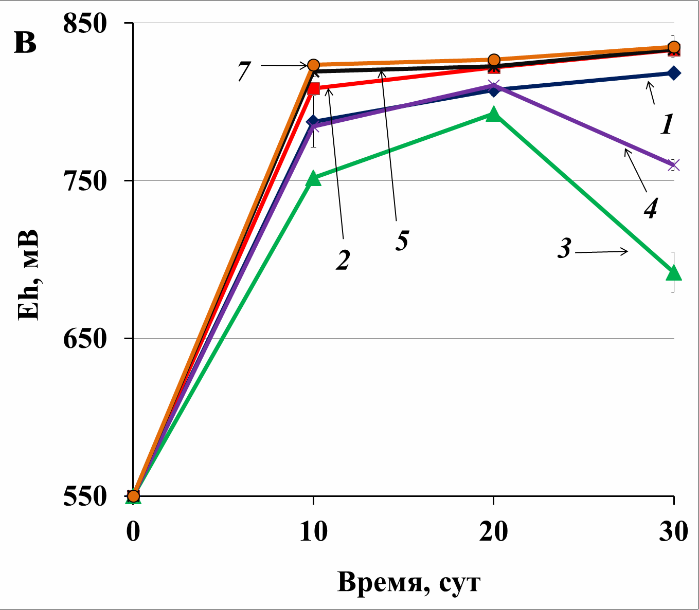 45°C; 2 – чистая культура A. caldus MBC-1, 45°C; 3 – чистая культура Acidiplasma sp. MBA-1, 45°C; 4– S. thermosulfidooxidans SH-1 и A. caldus MBC-1, 45°C; 5 – Acidiplasma sp. MBA-1 и A. caldus MBC-1,45°C; 6 – S. thermosulfidooxidans SH-1, Acidiplasma sp. MBA-1 и A. caldus MBC-1, 40°C; 7 – S. thermosulfidooxidans SH-1, Acidiplasma sp. MBA-1 и A. caldus MBC-1, 45°C; 8 – S. thermosulfidooxidans SH-1, Acidiplasma sp. MBA-1 и A. caldus MBC-1, 50°C; 9 – S. thermosulfidooxidans SH-1, Acidiplasma sp. MBA-1 и A. caldus MBC-1, 55°C; 10 – S. thermosulfidooxidans SH-1, Acidiplasma sp. MBA-1 и A. caldus MBC-1, 60°C.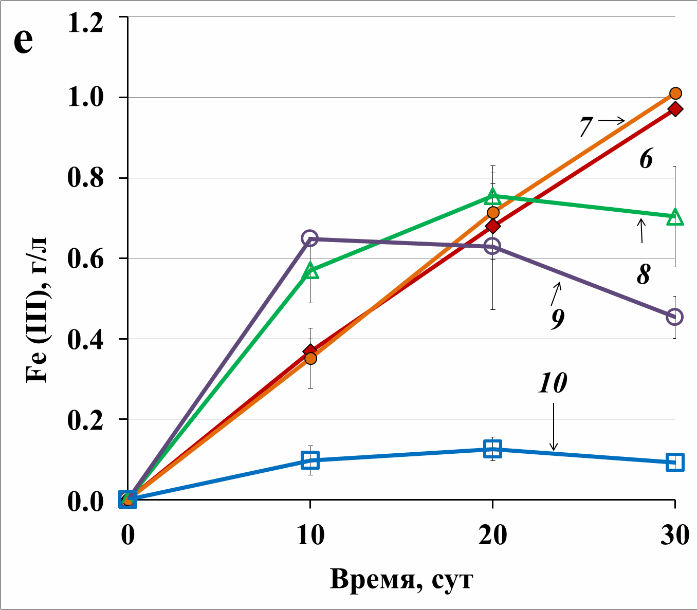 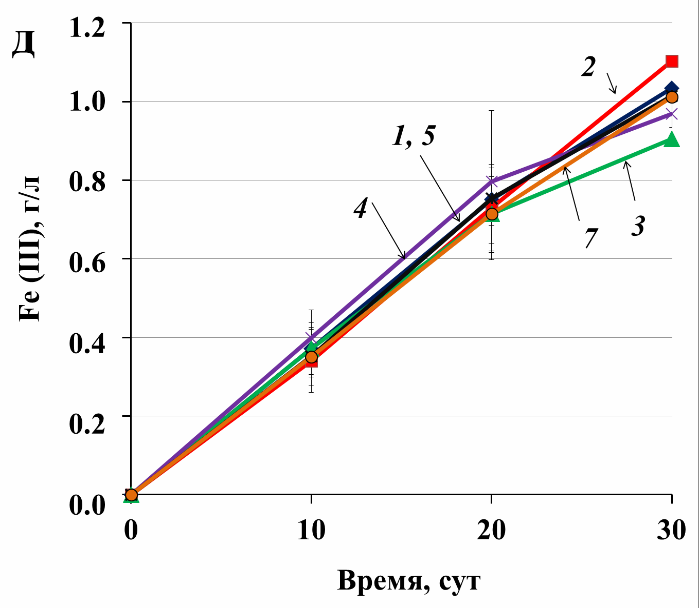 Рис. S2 (продолжение). Изменение параметров жидкой фазы в процессе биовыщелачивания халькопирита: (а) и (б) − pH; (в) и (г) − Eh; (д) и (e) − концентрация ионов Fe3+  в среде; (ж) и (з) − суммарная концентрация ионов Fe3+ и Fe2+в среде; варианты эксперимента: 1 – чистая культура S. thermosulfidooxidans SH-1, 45°C; 2 – чистая культура A. caldus MBC-1, 45°C; 3 – чистая культура Acidiplasma  sp.  MBA-1,  45°C;  4  –  S.  thermosulfidooxidans  SH-1  и  A.  caldus  MBC-1,  45°C;  5  – Acidiplasma sp. MBA-1 и A. caldus MBC-1, 45°C; 6 – S. thermosulfidooxidans SH-1, Acidiplasma sp. MBA-1 и A. caldus MBC-1, 40°C; 7 – S. thermosulfidooxidans SH-1, Acidiplasma sp. MBA-1 и A. caldus MBC-1, 45°C; 8 – S. thermosulfidooxidans SH-1, Acidiplasma sp. MBA-1 и A. caldus MBC-1, 50°C; 9 – S.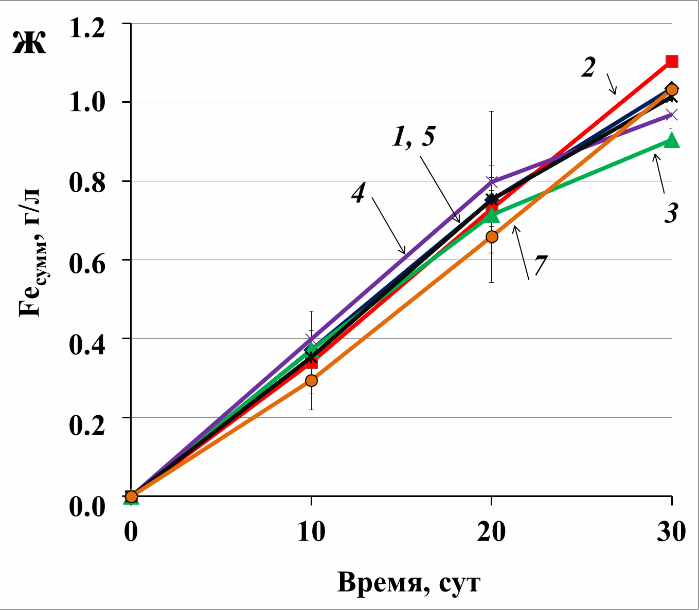 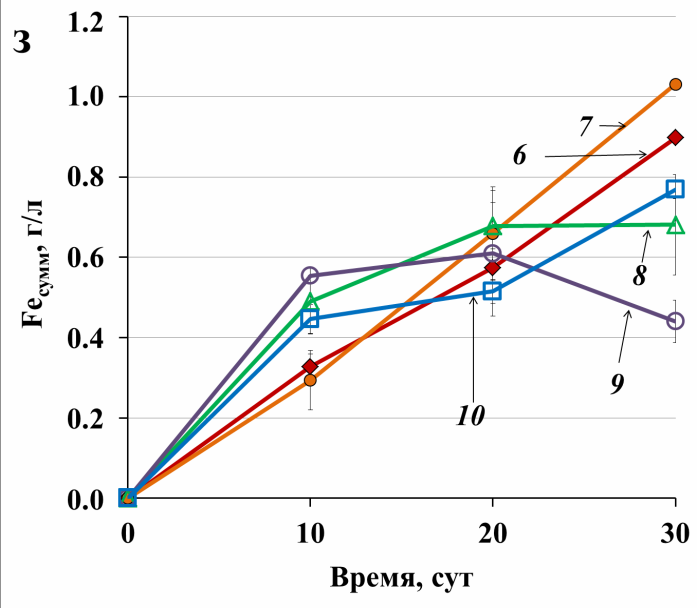 thermosulfidooxidans  SH-1,  Acidiplasma  sp.  MBA-1  и  A.  caldus  MBC-1,  55°C;  10  –  S. thermosulfidooxidans SH-1, Acidiplasma sp. MBA-1 и A. caldus MBC-1, 60°C.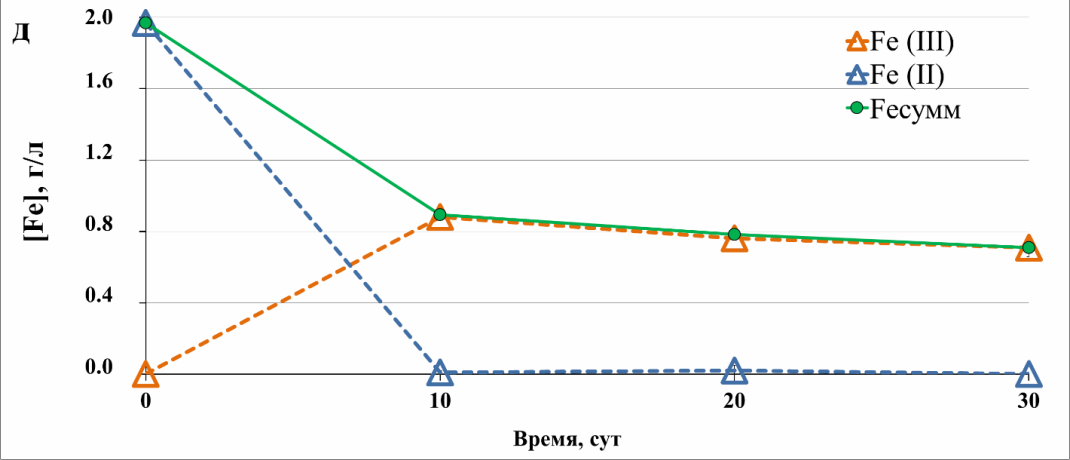 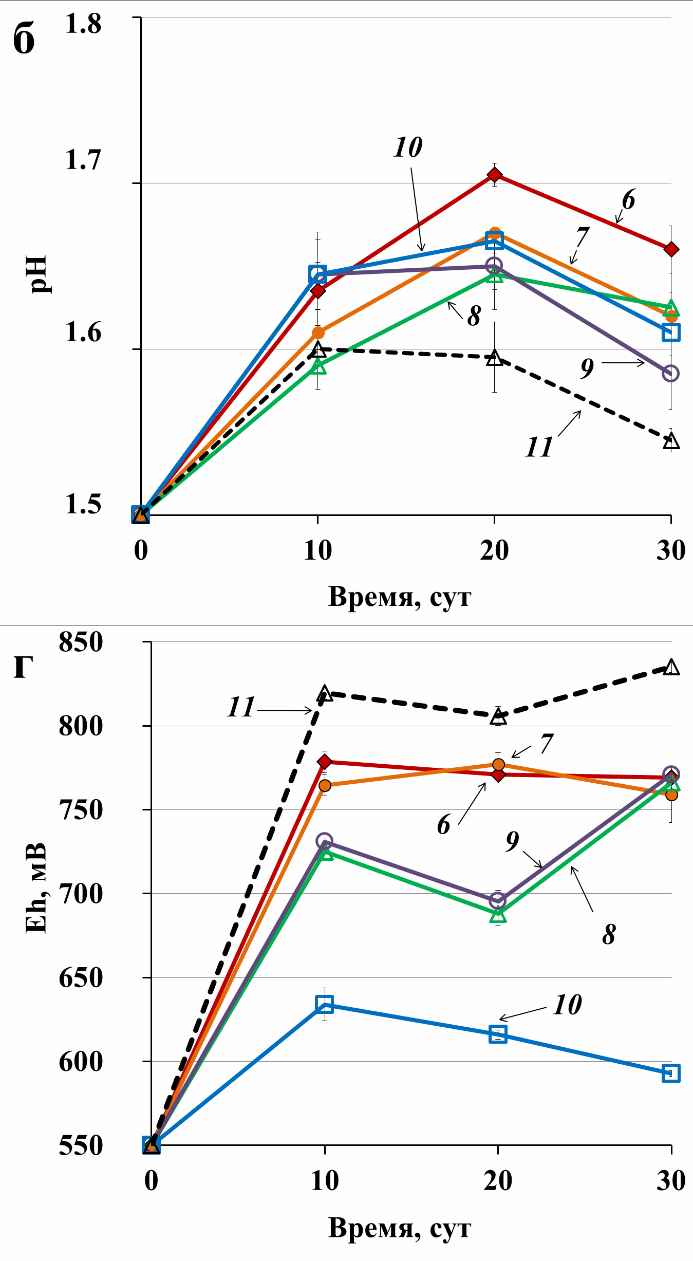 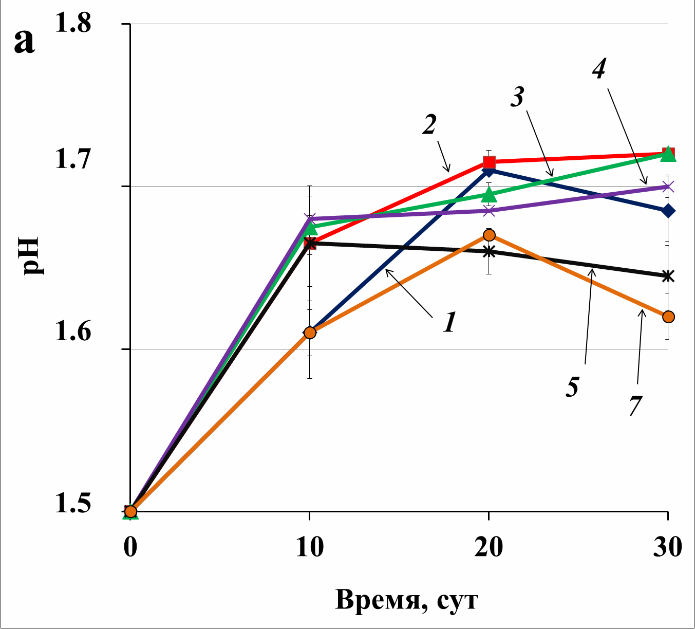 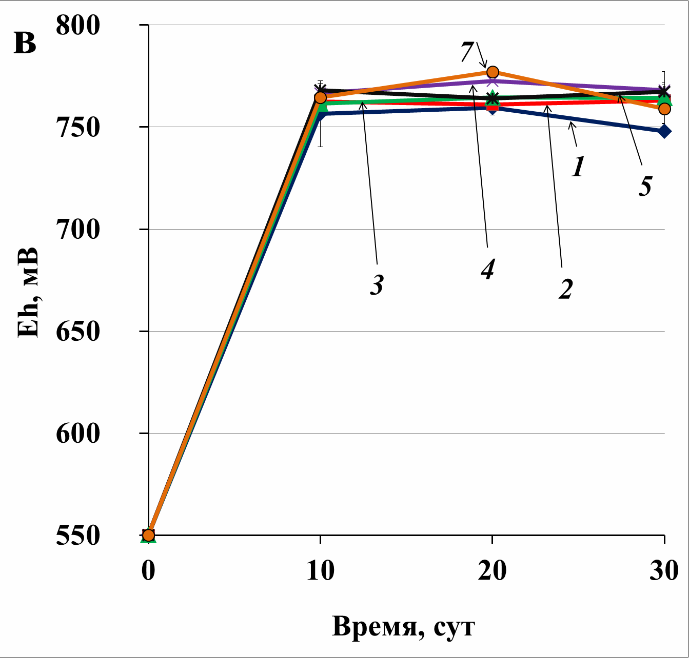 Рис. S3. Изменение параметров жидкой фазы в процессе биовыщелачивания энаргита: (а) и (б)− pH; (в) и (г) − Eh; (д) концентрации ионов Fe3+ и Fe2+ в среде при проведении эксперимента со средой, содержащей 35 мМ Fe2+; варианты эксперимента: 1 – чистая культура S. thermosulfidooxidans SH-1, 45°C; 2 – чистая культура A. caldus MBC-1, 45°C; 3 – чистая культураAcidiplasma sp. MBA-1, 45°C; 4 – S. thermosulfidooxidans SH-1 и A. caldus MBC-1, 45°C; 5 – Acidiplasma sp. MBA-1 и A. caldus MBC-1, 45°C; 6 – S. thermosulfidooxidans SH-1, Acidiplasma sp. MBA-1 и A. caldus MBC-1, 40°C; 7 – S. thermosulfidooxidans SH-1, Acidiplasma sp. MBA-1 и A. caldus MBC-1, 45°C; 8 – S. thermosulfidooxidans SH-1, Acidiplasma sp. MBA-1 и A. caldus MBC-1,50°C; 9 – S. thermosulfidooxidans SH-1, Acidiplasma sp. MBA-1 и A. caldus MBC-1, 55°C; 10 – S. thermosulfidooxidans SH-1, Acidiplasma sp. MBA-1 и A. caldus MBC-1, 60°C; 11 – S. thermosulfidooxidans SH-1, Acidiplasma sp. MBA-1 и A. caldus MBC-1, 50°C, среда с 35 мМ Fe2+.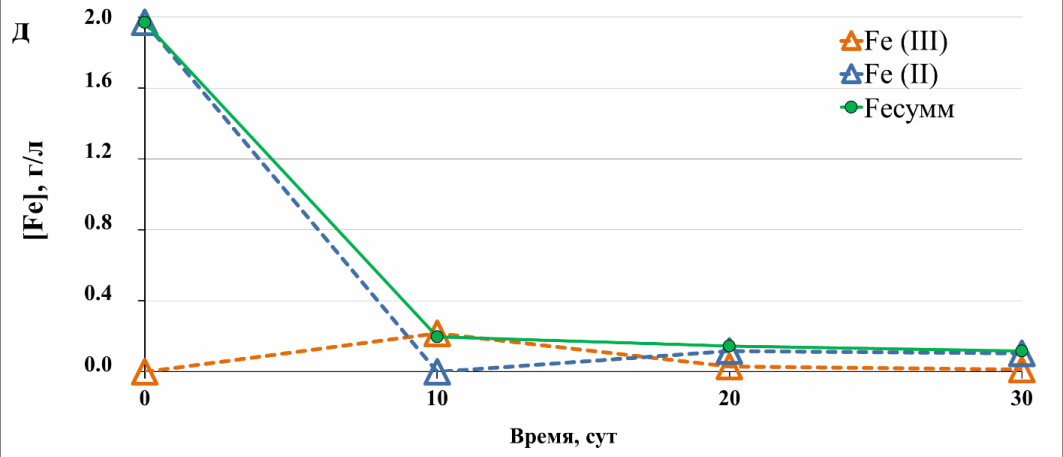 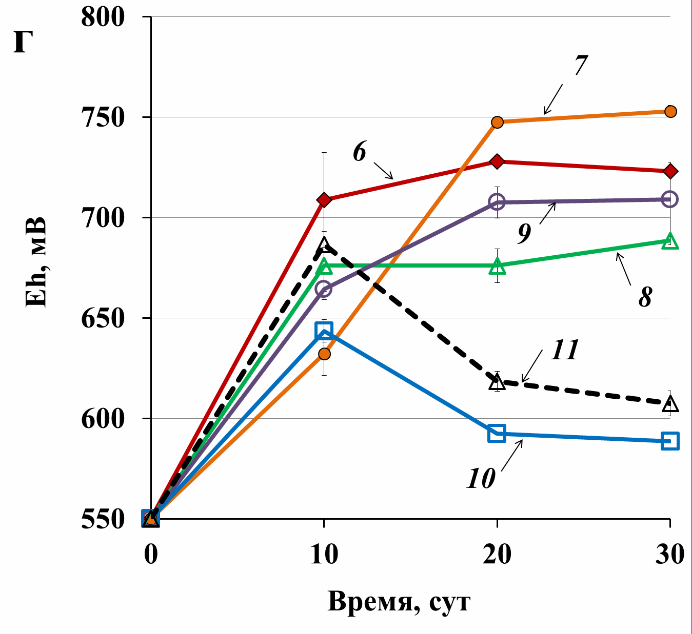 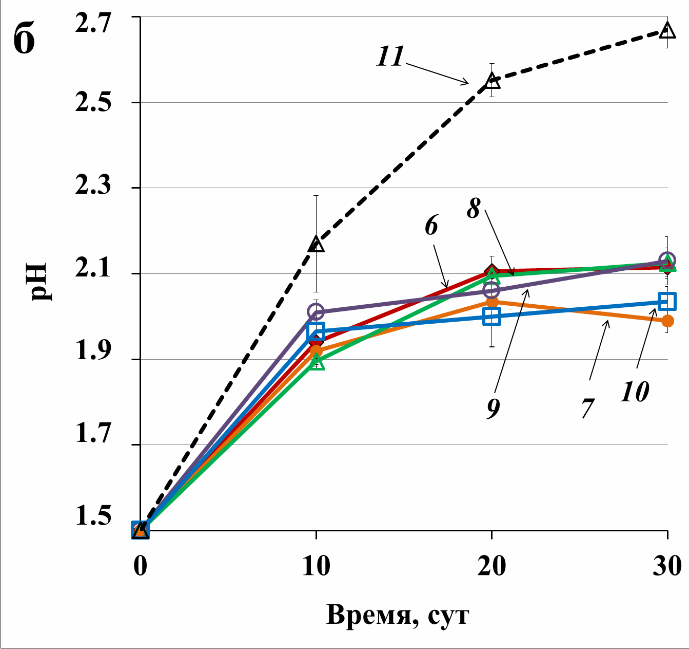 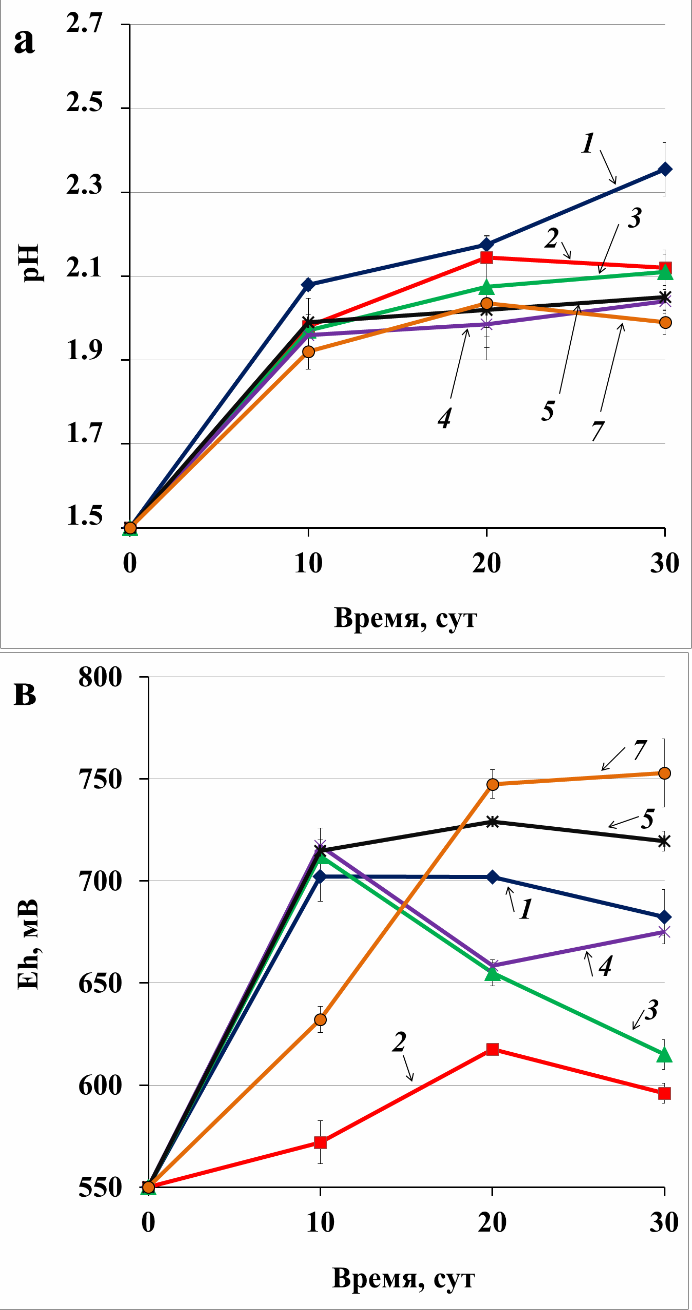 Рис. S3. Изменение параметров жидкой фазы в процессе биовыщелачивания теннантита: (а) и (б)  −  pH;  (в)  и  (г)  −  Eh;  (д)  концентрации  ионов  Fe3+   и  Fe2+  в  среде    при  проведении эксперимента со средой, содержащей 35 мМ Fe2+; варианты эксперимента: 1 – чистая культура S. thermosulfidooxidans SH-1, 45°C; 2 – чистая культура A. caldus MBC-1, 45°C; 3 – чистая культура Acidiplasma sp. MBA-1, 45°C; 4 – S. thermosulfidooxidans SH-1 и A. caldus MBC-1,45°C; 5 – Acidiplasma sp. MBA-1 и A. caldus MBC-1, 45°C; 6 – S. thermosulfidooxidans SH-1, Acidiplasma sp. MBA-1 и A. caldus MBC-1, 40°C; 7 – S. thermosulfidooxidans SH-1, Acidiplasma sp. MBA-1 и A. caldus MBC-1, 45°C; 8 – S. thermosulfidooxidans SH-1, Acidiplasma sp. MBA-1 и A. caldus MBC-1, 50°C; 9 – S. thermosulfidooxidans SH-1, Acidiplasma sp. MBA-1 и A. caldus MBC-1,55°C; 10 – S. thermosulfidooxidans SH-1, Acidiplasma sp. MBA-1 и A. caldus MBC-1, 60°C; 11 – S. thermosulfidooxidans SH-1, Acidiplasma sp. MBA-1 и A. caldus MBC-1, 50°C, среда с 35 мМ Fe2+.Основныесульфидные минералы,представленные вконцентратеТемпература,°CСостав микробной популяцииСсылкаПирит,халькопирит,сфалерит45Acidithiobacilllus caldus,Leptospirillum ferriphilum,, Sulfobacillus sp., Ferroplasma sp.Okibe et al., 2003Пирит,арсенопирит,халькопирит45A. caldus, S.thermosulfidooxidans,“Sulfobacillus montserratensis”Dopson, Lindstrom,2004Пирит42L. ferriphilum, A. caldus, F.acidiphilum, S. benefaciensMorin, d’Hugues, 2007Пирит, арсенопирит40–50Sulfobacillus sp., A. caldus,L. ferriphilum, Ferroplasma sp., Acidiplasma sp.van Hille et al., 2011, van Hille et al., 2013Пирит, арсенопирит45A. caldus, S.thermosulfidooxidans, Acidiplasma sp.Muravyov, Bulaev, 2013Пирит,халькопирит, теннантит,сфалерит40A. caldus, S. benefaciens, F. acidiphilum, Cuniculiplasma divulgatumBulaev et al, 2020